   Telephone Message Template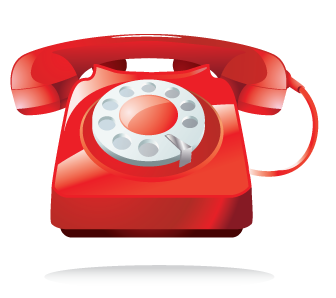 